Template for CITRENZ 2019 Posters1st Author1st author's affiliation1st E-mail2nd Author2nd author's affiliation2nd E-mail3rd Author3rd author's affiliation3rd E-mailABSTRACTIn this paper, we describe the content, style and formatting guidelines for posters at CITRENZ conferences. Posters should be a concise summary of scholarly work. Posters are displayed at the conference in scheduled poster sessions. At least one of the poster’s authors should attend the conference and be available to discuss the work at these sessions. An extended abstract of the work is also prepared and included in the conference proceedings. Keywords: keywords are your own designated keywordsThis quality assured paper appeared at the 10th annual conference of Computing and Information Technology Research and Education New Zealand (CITRENZ2019) and the 32nd Annual Conference of the National Advisory Committee on Computing Qualifications, Nelson, NZ, Oct. 9-11, during ITx 2019.INTRODUCTIONThe proceedings are the record of the conference. CITRENZ hopes to give these conference by-products a single, high-quality appearance. To do this, we ask that authors follow these guidelines. For poster presentations, two elements are required: the poster and an extended abstract.The poster should be A1 size and may be either landscape or portrait in orientation. A PDF file of the completed poster is also required for publishing on the CITRENZ Proceedings web site. This should be in PDF/A format.The extended abstract is a short paper in the standard CITRENZ paper format. These poster papers should not exceed two pages in length. Refer to the CITRENZ paper template for details of content, style and formatting. The poster paper is the official record of the poster presentation.Where the poster is student work, the academic supervisor should be listed as the last author with the word supervisor in parentheses after the author name.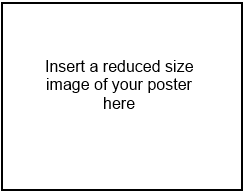 The PosterThe poster itself should be A1 size and may be either landscape or portrait in orientation. The poster will be displayed at the conference in scheduled poster sessions. At these sessions, at least one of the authors should attend and be prepared to discuss the work with conference attendees.  Authors should arrange printing of the poster and bring the poster to the conference.The authors should also prepare a PDF/A (ISO 19005) soft copy of the poster for inclusion in the on-line proceedings. Take care with the use of colour in your poster. CITRENZ policy is to for all content to be accessible; refer to the W3c accessibility guidelines  or the ISO standard ISO/IEC 40500:2012. In particular, Make sure that colour is never the only source of informationMake sure the poster is readable when printed in grey-scale or viewed on-line with a monochrome style sheet.Use a contrast ratio of at least 4.5:1 for normal text and 3:1 for large text. The Extended AbstractThe extended abstract is a short paper of up to two pages in the standard CITRENZ paper format. It should include an abstract of no more than 100 words, followed by the main content in headed sections. The references section should be the last section.A reduced size image of the poster should be included in the first column of the first page. The size of the image should be 7.96cm x 5.63cm in the same orientation as the poster. For optimum clarity when printing, the image should be produced at 300dpi or 600dpi. This also allows a user to zoom in when viewing the on-line version of the poster while still preserving quality.The easiest way of doing this is to produce a PNG of the poster and then insert this image in the poster paper. The pixel width and height corresponding to the required size is shown in Table 1.Table 1: Image size in pixelsPROCESSPoster papers should be submitted to the posters associate editor who will review the paper and inform the author of acceptance (or otherwise) and identify any changes needed. Authors will then have the opportunity to address any issues before submitting the final camera-ready copy.This camera-ready copy should be in PDF or DOCX format. If PDF is used, it should be in PDF/A (ISO 19005) format. However, we prefer that a DOCX version is submitted. This allows the editors to make minor adjustments as the proceedings are collated. The PDF/A copy of the poster itself should be submitted at the same time.REFERENCESAmerican Psychological Association. (2010). Publication Manual of the American Psychological Association (6th ed.). Washington, DC: APA.W3C consortium. (2014). Web Content Accessibility Guidelines (WCAG). Retrieved from Web Accessibility Initiative: http://www.w3.org/WAI/intro/wcag.phpOrientationDPIWidthHeightPortrait300665940Portrait60013301880Landscape300940665Landscape60018801330